14.04.2021   Классный час «Будь здоров!»Классный руководитель: Мегер А.С.Воспитатель: Архипова Л.Ю. 9 В экипажТема: Как победить стресс, или готовимся к экзаменам.Цели: - расширить представления детей о психотехнических навыках поведения во время экзаменов, - сообщить об основных способах эффективной подготовки к экзаменам и вспомнить о правилах поведения на экзамене, - помочь учащимся в преодолении экзаменационного стресса.Форма проведения: час общенияОборудование: компьютер с мультимедийной установкой, компьютерная презентация, звездочки из бумаги, листки бумаги, маркеры, 6 листов с заданием-тестом на умение работать по инструкции.Ход классного часаОрганизационный моментДобрый день, ребята! Погрейте свои ладошки, а теперь подарите частичку вашего тепла друг другу, улыбнитесь. Посмотрите, в классе сразу стало теплее. Надеюсь, ближайшие полчаса общения будут для нас с вами интересными. Вступительное слово педагогаКлассный час я решила начать словами известного писателя Сервантеса:  «Хорошая подготовка – это половина победы». Как вы думаете, какую победу вы должны будете одержать в самом ближайшем будущем? К чему необходимо хорошо подготовиться? (К экзаменам)В переводе с латинского «экзамен» - это «испытание». Испытание не только знаний, но и психологической устойчивости человека.Специалисты утверждают, что успех на экзамене на 50% зависит от положительного настроя и уверенности в себе. (мультфильм)Упражнение «Самоактуализация»    Экзамены уже не за горами, поэтому давайте выясним, каково ваше состояние и отношение к этому важному периоду в жизни.Чтобы увидеть ваш настрой перед экзаменами, который есть у вас на сегодняшний день, давайте создадим в классе звездное небо. Перед вами лежат звездочки, выберите, пожалуйста, свою. «Белый» - я уверен в себе, у меня все получится«Желтый» - я немного волнуюсь«Красный» - я очень боюсь предстоящих экзаменов, но буду стараться.Поднимите эти звезды. Посмотрите, больше всего звезд…цвета. Давайте попробуем озвучить ваши тревоги и волнения. Я провела в классе анкету, где просила вас продолжить фразу(слайды)- Откровенно говоря, когда я думаю о предстоящих экзаменах…- Откровенно говоря, когда я готовлюсь к экзаменам…-Откровенно говоря, когда я волнуюсь…Сегодня мы познакомимся с правилами подготовки к экзаменам, узнаем о том, как преодолеть волнение во время экзаменов и, я надеюсь, вы станете более уверенными в себе и преодолеете все трудности.Рубрика «Полезные советы» (работа в группах)Какие же полезные советы мы можем дать друг другу, чтобы успешно пройти эти испытания?  Разделим эти советы на 3 группы:            1группа – «Как учить материал?»2 группа – «Как позаботиться о своем здоровье?»                                     3 группа  - «Как преодолеть волнение?»Учащиеся в группах выбирают из предложенного им материала наиболее полезные и значимые, по их мнению, советы. Защита результатов работы по группам. Педагог дополняет несколькими советами ответы каждой группы.Умеете ли вы следовать инструкции?Классный руководитель. Каждому известно, что на экзамене происходит не только проверка знаний, но и трудная, часто требующая мобилизации всех умственных и душевных сил проверка личности.Экзамен - наиболее сложная стрессовая ситуация, предъявляющая особые требования к человеку, к его личностным качествам, к его психической устойчивости. А умение не теряться в сложных ситуациях, даже если они повторяются, само собой не приходит.Конечно, главным условием успешной сдачи экзамена была и остаётся хорошая предметная подготовка. Но кроме этого важным критерием успеха на экзамене является эмоциональная устойчивость, умение не впадать в панику, работать по инструкции несмотря ни на что. Я приглашаю по одному ученику из каждой группы для выполнения задания, которое показывает умеет ли мы работать по инструкции. Техника проведения:Учащимся нельзя сообщать тему этого задания. Учащимся раздаются карточки с заданиями. На отдельных чистых листочках учащиеся читают и выполняют по необходимости все пункты инструкции. Время 3 минуты. Учитель следит за временем и сообщает через каждую минуту, сколько осталось. В это время несколько учащихся-наблюдателей ведут наблюдение за поведением тех, кто выполняет задания карточки.Карточка-задание:Выполните этот тест, имея в распоряжении 3 минуты.До того, как что-нибудь сделать, внимательно все прочитайте.Напишите печатными буквами ваше имя в правом верхнем углу листа.Обведите ваше имя.Под именем напишите свой адрес.Своим обычным голосом сосчитайте вслух от 1 до 10.В левом углу нарисуйте 3 треугольника.В каждом треугольнике нарисуйте кружочек.В нижнем левом углу нарисуйте круг.Заключите круг в прямоугольник.В правом нижнем углу проделайте острием карандаша или ручки три маленькие дырочки.Громко крикните: «Я закончил!»Теперь, когда вы все внимательно прочитали, выполните только задания 1 и 2.Далее следует беседа учителя с учащимися:Вопросы наблюдателям:Что вы можете сказать о поведении ваших друзей при выполнении задания?Как они себя вели? Как проявлялось волнение?Вопросы исполнителям:1. Что вы чувствовали, когда начали выполнять задание?2. Почему вы волновались?3. Как вы себя сейчас чувствуете?4. Каково было ваше состояние, когда вы узнали, что нужно было сделать только 1 и 2 пункты задания?5. Что понравилось, что не понравилось?6. В чем смысл этого упражнения?Вывод учащихся: …Это упражнение учит вас внимательно читать инструкцию и задание. Выполнив его, вы поняли, что отдельные пункты инструкции достаточно прочитать, а другие необходимо выполнить в обязательном порядке. Надеюсь, что на ЕГЭ вы вспомните это упражнение и будете внимательны при прочтении инструкции.Упражнение «Найди свою звезду»Цель упражнения: дать учащимся возможность расслабиться, набраться оптимизма и уверенности в себе. Сядьте свободно и закройте глаза. Сделайте 3 глубоких вдоха и выдоха. А теперь представьте себе звездное небо. Звезды большие и маленькие, яркие и тусклые. Для одних – это одна или несколько звезд, для других – бесчисленное множество ярких светящихся точек, то удаляющихся, то приближающихся на расстояние вытянутой руки. Посмотрите внимательно на небо и выберите самую прекрасную звезду. Быть может, она похожа на вашу мечту детства, а может, она вам напомнила о минутах радости, счастья, вдохновения?Еще раз полюбуйтесь своей звездой и попробуйте до нее дотянуться. Старайтесь изо всех сил! Вы обязательно достанете свою звезду. Снимите ее с неба и бережно положите перед собой. Постарайтесь запомнить, как она выглядит, какой свет она излучает. А теперь сладко потянитесь, откройте глаза. Сейчас вы почувствовали себя более сильными, уверенными, вы сможете достичь своей цели, вы теперь знаете, как подготовиться к экзаменам и преодолеть свое волнение. Давайте снова создадим звездное небо. Перед вами лежат звездочки, выберите, пожалуйста, свою.  Возможно, теперь ваш выбор будет иным.«Белый» - я уверен в себе, у меня все получится«Желтый» - я немного волнуюсь«Красный» - я очень боюсь предстоящих экзаменов, но буду старатьсяПриклейте эти звезды на доску. У нас получилось звездное небо. И теперь эти звезды будут светить вам каждый день, излучая добро, дружбу, поддержку и взаимопомощь. Они поведут вас дорогой знаний и будут сопровождать на экзаменах,  и дальше в течение всей жизни. РефлексияКонечно, во время экзаменов в наиболее выгодном положении окажутся те, кто занимался весь год и накапливал знания по крупицам. А для кого-то это время открытий – произведений, дат, фактов, а может быть и учебника. Но для каждого это время испытать себя, свой характер и силу воли. Что вам показалось наиболее интересным, важным, какими советами вы хотели бы воспользоваться в будущем?А знаете ли вы, что съесть «пятерку» перед экзаменом, значит получить ее? Сегодня я дарю вам съедобные пятёрки, надеюсь у вас все получится!Я желаю вам успехов на экзаменах!Буклет Позаботимся о здоровье во время экзамена.Соблюдайте режим дня. Кроме учебы, выделите время на сон, отдых, прогулки.Полноценный сон поможет восстановить силы для подготовки(не менее 8 часов). Обязательно выспитесь в ночь перед экзаменом.В день экзамена не забудьте позавтракать, выпить сладкого чая, и запастись чем-то сладким. Организм будет требовать глюкозыНи в коем случае не пейте никаких успокоительных таблеток!!!Делайте перерывы. 40 мин учим, 10 минут – отдыхаем.Заботьтесь о зрении, делайте упражнения, которые помогут глазам расслабиться. Не читайте лежа и в темноте.Не забывайте о вкусной и здоровой пище. Питание должно быть калорийным, богатым витаминами. Ешьте свежие овощи и фрукты, рыбу, мясо. 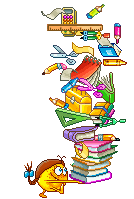 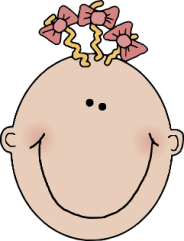 «Хорошая подготовка– это половина победы»Сервантес«Эмоции – это ветер, который надувает парус судна. Он может привести корабль в движение, а может и потопить его»ВольтерКак учить материал?Оборудуйте место для занятий: уберите все лишнее, расставьте все по местам.Поместите на видном месте что-нибудь желтое или фиолетовое (часы, рамку, картинку), т.к. эти цвета повышают интеллектуальную активностьСоставьте план работы: что именно и сколько будете учить по каждому предмету.Чередуйте работу и отдых: 40 мин учим, 10 мин – отдыхаем.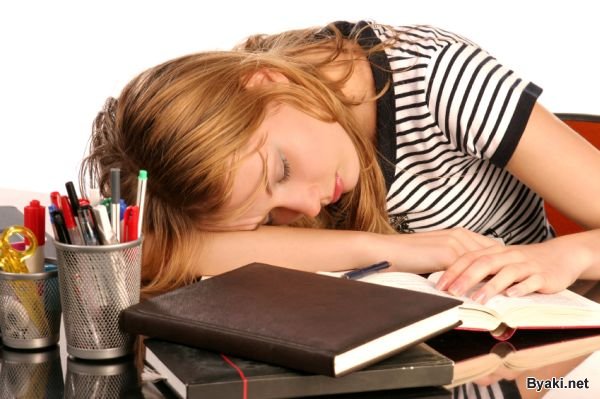 Не зубрите, а старайтесь понять материал. Для этого можно составить схему, план, пересказать вслух. Можно даже писать шпаргалки – они способствуют запоминанию.Полезно повторить материал хотя бы 1 раз в течение суток после выучиванияТрудные понятия и формулы пишите на карточках или плакатах, размещая их на видном месте в комнате.Приходите на консультации с заранее приготовленными вопросами, а не просто чтобы послушать, о чем говорят другиеКак преодолеть волнение?Готовясь к экзамену, никогда не думайте, что провалитесь, мысленно рисуйте себе картину триумфа. Мысли о возможной неудаче являются саморазрушающими.Своими страхами полезно с кем-то поделиться: с родителями, учителями, товарищами. Их поддержка будет вам очень нужна.Перед входом в кабинет успокойтесь, войдите с уверенностью, что у вас все получитсяБудьте внимательны. Выслушайте все инструкции – от этого зависит правильность ваших ответовНа экзамене в тестовой форме сосредоточьтесь на одном задании; приступая к выполнению следующего, забудьте о предыдущем. Сосредоточьтесь и забудьте об окружающих.Прочитайте задание дважды до конца.Сначала отвечайте на вопросы, в знании которых вы не сомневаетесь. Когда вы немного успокоитесь, голова начнет работать более четко и ясно, вы войдете в рабочий ритм и ответите на более сложные вопросы. При сильном волнении иногда помогает прием «доведения до абсурда». Представьте все самое страшное, что может случиться с вами на экзамене. «Напугав» себя, вы убедитесь, что ваши страхи абсурдны (не настоящие), бояться в сущности нечего, можно преодолеть даже самые страшные последствия.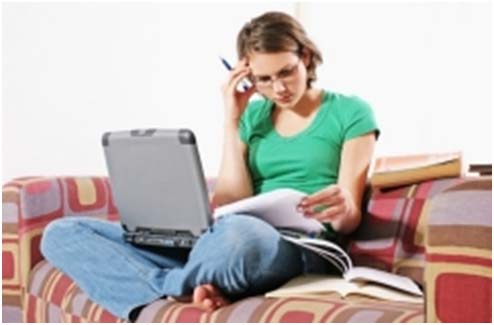 Карточка-задание:Выполните этот тест, имея в распоряжении 3 минуты.1.	До того, как что-нибудь сделать, внимательно все прочитайте.2.	Напишите печатными буквами ваше имя в правом верхнем углу листа.3.	Обведите ваше имя.4.	Под именем напишите свой адрес.5.	Своим обычным голосом сосчитайте вслух от 1 до 10.6.	В левом углу нарисуйте 3 треугольника.7.	В каждом треугольнике нарисуйте кружочек.8.	В нижнем левом углу нарисуйте круг.9.	Заключите круг в прямоугольник.10.	В правом нижнем углу проделайте острием карандаша или ручки три маленькие дырочки.11.	Громко крикните: «Я закончил!»Теперь, когда вы все внимательно прочитали, выполните только задания 1 и 2.